17 January 2019To: All Parent(s)/Carer(s)Dear Parent/CarerRe:  Pilot Scheme – Morning Car Drop-offYour child(s)/ren(s) safety is our main priority, so following a couple of incidents involving cars and due to the increased number of children and cars we now have on site, a decision has been made to trial out a new system, starting next week, for dropping off children in the mornings.Please follow the new drop-off system commencing Monday 21 January 2019 below:The main entrance will be EXIT only, thus creating a one-way system.Please enter the school site via the Strawberry Fields entrance.Continue and stop (by the silver birch tree/opposite the main entrance) and drop your child off there, he/she will then continue to follow the same route as the ‘bus’ children.Leave the school site by the main entrance.If you wish to park-up, you will also need to enter the site via the Strawberry Fields entrance and park your vehicle by the school round-a-bout only.Leave the school site by the main entrance as usual.Please remember to drive safely, be considerate and be aware of pedestrians and other vehicles.  I also ask that you be patient during this trial period.Thank you in advance for your co-operation.Kind Regards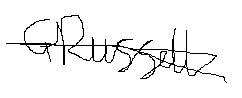 Mr Glenn RussellExecutive Headteacher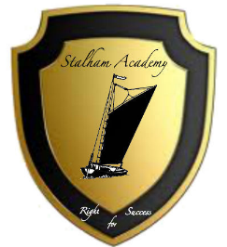 Stalham AcademyOld Yarmouth Road, Stalham, Norwich, NR12 9PSTel:      01692 580053Email:  office@stalhamacademy.co.ukMr Glenn Russell Executive HeadteacherMiss Ella BarnesDeputy Head